BEUMER Group nimmt Deutschlands höchstes Becherwerk in BetriebAuf Hochleistung getrimmtDie BEUMER Group hat bei der HeidelbergCement AG am Standort in Schelklingen bei Ulm das höchste Becherwerk in Deutschland erfolgreich geliefert, installiert und in Betrieb genommen. Der Auftrag ist Teil eines Projekts von thyssenkrupp Industrial Solutions, dessen Ziel darin bestand, das Zementwerk umfangreich zu modernisieren und die neuen Grenzwerte zum Schadstoffausstoß einzuhalten.Im Rahmen des Projekts von thyssenkrupp Industrial Solutions wurde bei HeidelbergCement am Standort Schelklingen unter anderem ein neuer Vorwärmturm errichtet, an dem ein Becherwerk der BEUMER Group zur Ofenbeschickung von Rohmehl eingesetzt wird. Dieses Hochleistungsgurtbecherwerk misst einen Achsabstand von 131,8 Meter und erreicht mit einer Becherbreite von 800 Millimetern eine Leistung von 400 Tonnen in der Stunde. Der eingesetzte Stahlseilgurt überträgt Gurtzugkräfte bis 200 Tonnen.Die HeidelbergCement AG und das Zementwerk legen grundsätzlich sehr viel Wert auf den Schall- und Staubschutz. Die BEUMER Group setzt deshalb ein Hochleistungsgurtbecherwerk ein, das sich durch eine hohe Laufruhe und einen zuverlässigen Betrieb auszeichnet.1.224 Zeichen inkl. LeerzeichenMeta-Title: BEUMER Group nimmt Deutschlands höchstes Becherwerk in BetriebMeta-Description: HeidelbergCement hat mit einem Achsabstand von 131,8 Metern das höchste Becherwerk in Deutschland erfolgreich in Betrieb genommen. Geliefert und installiert hat dies die BEUMER Group.Keywords: BEUMER; Becherwerk; HeidelbergCement; thyssenkruppSocial Media: Die BEUMER Group hat bei der HeidelbergCement AG am Standort in Schelklingen bei Ulm mit einem Achsabstand von 131,8 Metern das höchste Becherwerk in Deutschland erfolgreich geliefert, installiert und in Betrieb genommen. Auftraggeber war thyssenkrupp Industrial Solutions. Das Projekt ist Teil einer umfangreichen Modernisierung des Zementwerks zur Einhaltung der neuen Grenzwerte zum Schadstoffausstoß.Bildunterschriften: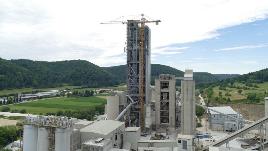 Bild 1: Das Zementwerk hält nach der Modernisierung die neuen Grenzwerte zum Schadstoffausstoß ein.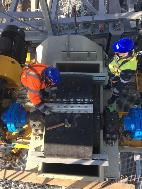 Bild 2: Die BEUMER-Techniker montieren den Stahlseilgurt mit der BEUMER-Gurtklemmverbindung.Bildnachweis: BEUMER Group GmbH & Co. KGDas hochaufgelöste Bild finden Sie hier zum Download.Die BEUMER Group ist ein international führender Hersteller von Intralogistiksystemen in den Bereichen Fördern, Verladen, Palettieren, Verpacken, Sortieren und Verteilen. Mit 4.500 Mitarbeitern erwirtschaftet die BEUMER Group einen Jahresumsatz von etwa 950 Millionen Euro. Die BEUMER Group und ihre Gruppengesellschaften und Vertretungen bieten ihren Kunden weltweit hochwertige Systemlösungen sowie ein ausgedehntes Customer-Support-Netzwerk in zahlreichen Branchen, wie Schütt- und Stückgut, Nahrungsmittel/Non-food, Bauwesen, Versand, Post und Gepäckabfertigung an Flughäfen. Mehr Informationen unter: www.beumer.com 